1.6.2017Elisa Lankapuhelin-prislista 
för personkunderAbonnemanget Elisa Lankapuhelin går inte att köpa eller byta till som nytt abonnemang 
och kan inte överföras i samband med en flytt.Abonnemanget Elisa LankapuhelinPriser inkl. moms 24 %Avgiftsbelagda tilläggstjänsterFörseningsränta debiteras i enlighet med räntelagen. Priserna innehåller 24 % moms om inte annat nämns. Vi förbehåller oss rätten till ändringar.Elisa Kundtjänst 010 190 240 (telefonserviceavgift/mobilsamtalsavgift) www.omaelisa.fiwww.elisa.fiHjälp och instruktioner: elisa.fi/asiakaspalveluKundtjänstprislista: elisa.fi/palveluhinnasto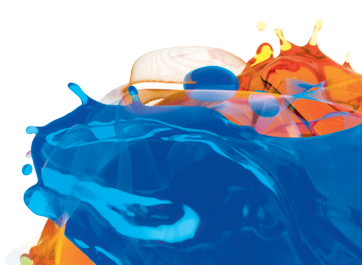 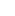 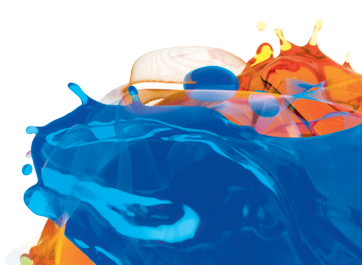 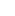 Abonnemangets månadsavgift22,90 €/mån.Månadsavgiften inkluderar 120 min. normalprissatta inrikessamtal utan extra avgift. Det kan förekomma regionala variationer i månadsavgiften.Samtal till trådtelefonnummer0,06 €/min.Inrikessamtal till ett normalprissatt trådtelefonnummer (f.d. när- och distanssamtal)Samtal till mobiltelefonnummer0,06 €/min.Inrikessamtal till mobiltelefonnummerLokal nätavgift (datum)0,06 €/min.Nätavgift som debiteras på utrikessamtal och samtal till servicenummer samt vissa företagsnummerElisa 999 Ulkomaanpuheludatum + landsspecifikt 999 utrikessamtalprisUtrikessamtal som gjorts med utrikessamtalskoden 999Användning av svarare0,07 €/samtalSamtal till svaren från eget nummer (under 10 s utan avgift)